بسم الله الرحمن الرحيم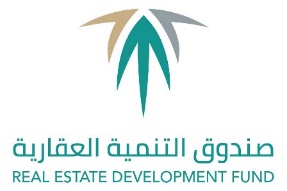 طلب إنشاء حســـاب" لجــهات التـــمويل "اســـم الجهـــــة    :    .............................................................................................الإدارة                :     ............................................................................................ المــديـنـــة          :     …...........................................................................................البريد الإلكتروني  :     .............................................................................................الهاتف              :     ................................         التحويلة  :  ...................................... 